Hej Alla IF Metallare!Vi tänkte göra er uppmärksamma på att hålla utkik efter våra aktiviteter under 2023.Planerade aktiviteter i Avdelningen är.Boule HalmstadBarnens Bio HalmstadDiscgolf VarbergFisketur med båt VarbergBussresa till Ullared (arbetslösa och pensionärer)Bussresa till Halloween på LisebergInbjudan kommer att skickas ut separat när det närmar sig, det kommer att vara begränsade platser och det är först till kvarn som gäller.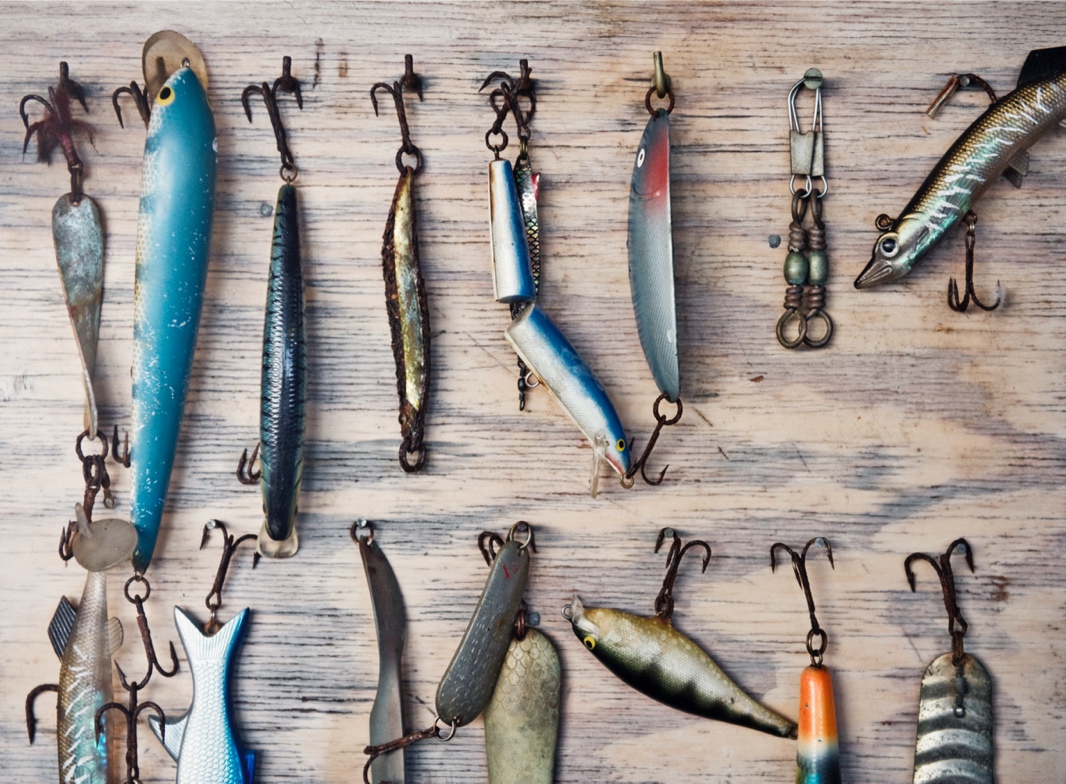 Med Vänlig Hälsning: Fritidsgruppen IF Metall Halland